Πανεπιστήμιο ΚρήτηςΠαιδαγωγικό Τμήμα Προσχολικής ΕκπαίδευσηςΜάθημα: ΕΠΑ 206: ΔΙΔΑΚΤΙΚΗ ΜΕΘΟΔΟΛΟΓΙΑ ΤΩΝ ΚΟΙΝΩΝΙΚΩΝ ΕΠΙΣΤΗΜΩΝΔιδάσκων: Β. ΟΙΚΟΝΟΜΙΔΗΣΕβδομαδιαίο πρόγραμμα διδασκαλίας με θέμα :διατροφή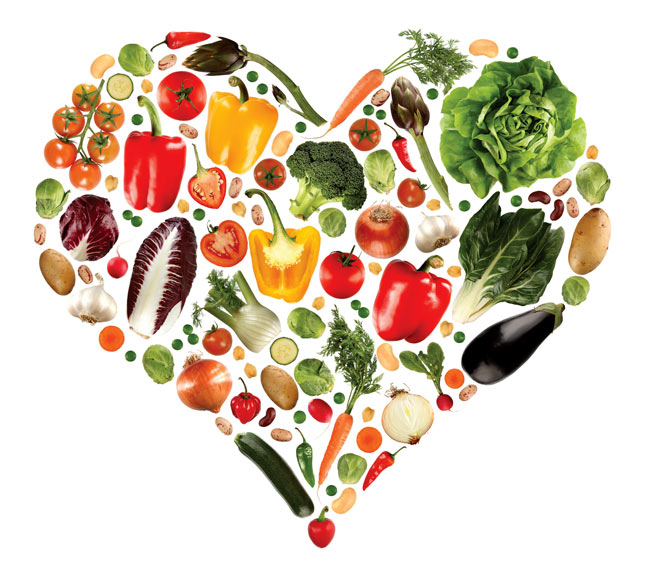 Ακολουθεί σχεδιάγραμμα με ενδεικτική διασύνδεση των δραστηριοτήτων του ημερήσιου προγράμματος με θέμα την διατροφή!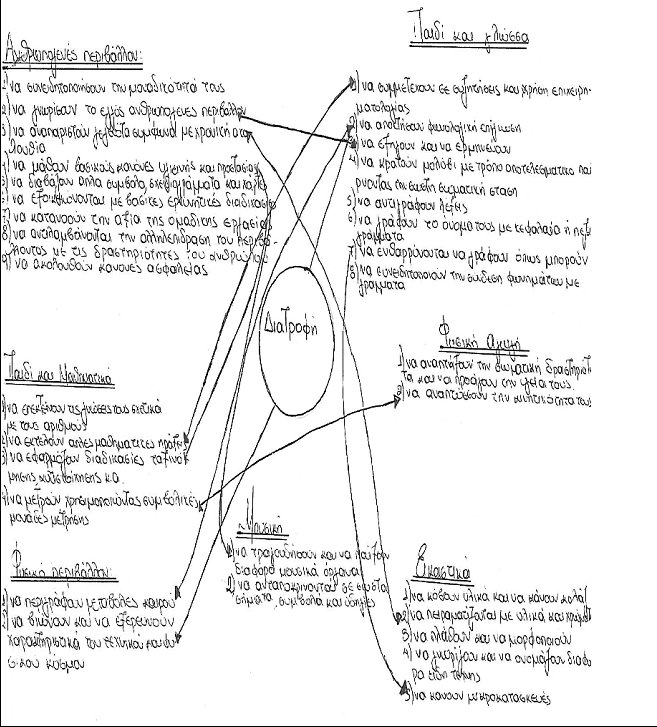 Εβδομαδιαίο πρόγραμμα διδασκαλίας με θέμα:διατροφήΔευτέρα:1η δραστηριότηταΜαθησιακή περιοχή: ΠΑΙΔΙ ΚΑΙ ΠΕΡΙΒΑΛΛΟΝ: ΠΡΟΓΡΑΜΜΑ ΣΧΕΔΙΑΣΜΟΥ ΚΑΙ ΑΝΑΠΤΥΞΗΣ ΔΡΑΣΤΗΡΙΟΤΗΤΩΝ ΜΕΛΕΤΗΣ ΠΕΡΙΒΑΛΛΟΝΤΟΣ Ενότητα : Ανθρωπογενές περιβάλλον και αλληλεπίδρασηΣτόχος: να συνειδητοποιούν τη μοναδικότητά τους αλλά και να εντοπίζουν τις ομοιότητες και διαφορές τους με τους άλλους και να τις σέβονται.Μαθησιακή περιοχή: ΠΑΙΔΙ ΚΑΙ ΜΑΘΗΜΑΤΙΚΑΕνότητα : -Στόχος :οργανώνουν και να επεκτείνουν τις γνώσεις τους σχετικά με τους αριθμούς Στόχος :να «εκτελούν» απλές μαθηματικές πράξεις Με αφορμή την έναρξη του κύκλου δραστηριοτήτων με θέμα διατροφή, η νηπιαγωγός ξεκινά την επεξεργασία του θέματος ρωτώντας τα παιδιά ποιο είναι το αγαπημένο τους φαγητό και γιατί. Οι απαντήσεις των παιδιών καταγράφονται σε έναν πίνακα διπλής εισόδου. Στην κάθετη λίστα υπάρχουν τα ονόματα των παιδιών και στην οριζόντια γράφει η νηπιαγωγός τα φαγητά που τις αναφέρουν τα παιδιά ως αγαπημένα τους. στο τέλος γίνεται μία συνολική μέτρηση των προτιμήσεων των παιδιών και ομαδοποιούμε τις κοινές απαντήσεις.2η δραστηριότηταΜαθησιακή περιοχή: ΠΑΙΔΙ ΚΑΙ ΓΛΩΣΣΑ:Ενότητα : Προφορική ΕπικοινωνίαΣτόχος: να συμμετέχουν σε συζητήσεις και να χρησιμοποιούν στοιχειώδη επιχειρηματολογία Να αποκτήσουν φωνολογική επίγνωση Η νηπιαγωγός με αφορμή την προηγούμενη δραστηριότητα αρχίζει να επεξεργάζεται με τα παιδιά την λέξη «διατροφή». Ρωτά τα παιδιά τι νομίζουν ότι σημαίνει αυτή η λέξη και τους εξηγεί ότι η λέξη αυτή κρύβει μέσα της την λέξη τροφή, δηλαδή το φαγητό που τρώμε. Σε ένα ιστόγραμμα με κέντρο την λέξη δια-τροφή η νηπιαγωγός γράφει στις ακτίνες του τις απαντήσεις των παιδιών σχετικά με το τι αποτελεί την τροφή (όπως σοκολάτα ,μακαρόνια, μπανάνα κλπ)3η δραστηριότηταΜαθησιακή περιοχή: ΠΑΙΔΙ ΚΑΙ ΓΛΩΣΣΑ:Ενότητα: Προφορική Επικοινωνία (ομιλία και ακρόαση)Στόχος: Να αποκτήσουν φωνολογική επίγνωση Η νηπιαγωγός δίνει στα παιδιά μουσικά όργανα και παίζουν με τις λέξεις που έγραψαν. Με τον ρυθμό που δίνει η κυρία, τα παιδιά λένε συλλαβιστά την λέξη «διατροφή» , «σοκολάτα» , «μακαρόνια», «ψωμί» κ.α. Κάθε φορά ένα παιδί σηκώνεται στο κέντρο της ολομέλειας και λέει την λέξη που θέλει να πει όλη η παρεούλα λέγοντας της συλλαβιστά. Η ίδια διαδικασία επαναλαμβάνεται για όλα τα παιδιά.4η δραστηριότητα: Μαθησιακή περιοχή: ΠΑΙΔΙ ΚΑΙ ΠΕΡΙΒΑΛΛΟΝ: ΠΡΟΓΡΑΜΜΑ ΣΧΕΔΙΑΣΜΟΥ ΚΑΙ ΑΝΑΠΤΥΞΗΣ ΔΡΑΣΤΗΡΙΟΤΗΤΩΝ ΜΕΛΕΤΗΣ ΠΕΡΙΒΑΛΛΟΝΤΟΣ Στόχος: Ανθρωπογενές περιβάλλον και αλληλεπίδρασηΕνότητα: να γνωρίσουν το εγγύς ανθρωπογενές περιβάλλον Η νηπιαγωγός είχε ζητήσει από τα παιδιά να πάνε μαζί με τους γονείς τους/ κηδεμόνες στο σουπερ μάρκετ ή στο μανάβικο της γειτονιάς τους και να βγάλουν φωτογραφίες τα λαχανικά ή τα φρούτα που θα αγόραζαν. Τα παιδιά φέρνουν τις φωτογραφίες στην ολομέλεια και με την βοήθεια της νηπιαγωγό τις κολλάνε σε χαρτί του μέτρου που βρίσκεται στον πίνακα. Το κάθε παιδί σηκώνεται με την σειρά δείχνει την φωτογραφία του στα παιδιά και τους εξηγεί που βρίσκονται και τι αγόρασαν. Η ίδια διαδικασία ακολουθείται για κάθε παιδί.Εναλλακτικές δραστηριότητες:5η ΔραστηριότηταΜαθησιακή περιοχή: ΠΑΙΔΙ ΚΑΙ ΠΕΡΙΒΑΛΛΟΝ: ΠΡΟΓΡΑΜΜΑΣΧΕΔΙΑΣΜΟΥ ΚΑΙ ΑΝΑΠΤΥΞΗΣ ΔΡΑΣΤΗΡΙΟΤΗΤΩΝ ΜΕΛΕΤΗΣ ΠΕΡΙΒΑΛΛΟΝΤΟΣΣτόχος: Ανθρωπογενές περιβάλλον και αλληλεπίδρασηΕνότητα: να αναπαριστούν γεγονότα σύμφωνα με τη χρονική τους ακολουθία Η νηπιαγωγός διαβάζει στα παιδιά ένα παραμύθι σχετικό με την διατροφή δείχνοντας τους παράλληλα τις εικόνες του παραμυθιού και από το ίδιο το παραμύθι αλλά και από τον φορητό της υπολογιστή για να βλέπουν όλοι τις εικόνες με ευκολία.  Ξεκινά πρώτα δείχνοντας τους το εξώφυλλο και ψάχνουν όλοι μαζί το όνομα του συγγραφέα και τον τίτλο του παραμυθιού. Καθώς η νηπιαγωγός διαβάζει δείχνει με το χέρι της την φορά των γραμμάτων που ακολουθεί. Μόλις τελειώσει το παραμύθι η νηπιαγωγός συζητά με τα παιδιά για το τι συνέβη στην ιστορία. Έπειτα τα παιδιά πάνε στα τραπεζάκια εργασίας όπου τους δίνονται κόλλες Α4 και τους ζητάτε να αναπαραστήσουν την ιστορία που μόλις άκουσαν, ζωγραφίζοντας , στο χαρτί βάζοντας τα γεγονότα σε σειρά.6η δραστηριότηταΜαθησιακή περιοχή: ΠΑΙΔΙ ΚΑΙ ΓΛΩΣΣΑΕνότητα: Προφορική Επικοινωνία (ομιλία και ακρόαση)Στόχος: να εξηγούν και να ερμηνεύουν Ενότητα Γραφή και γραπτή έκφρασηΣτόχος: να κρατούν ένα μολύβι, ένα στυλό διαρκείας, μία κιμωλία με τρόπο αποτελεσματικό και να μπορούν να τα χρησιμοποιούν παίρνοντας τη σωστή σωματική στάση. Η νηπιαγωγός ζητά από τα παιδιά να πάνε στα τραπεζάκια και να ζωγραφίσουν όποια εικόνα τους έκανε μεγαλύτερη εντύπωση από το παραμύθι που διαβάσανε. Μόλις όλα τα παιδιά τελειώσουν με τις ζωγραφιές τους επιστρέφουν στην γωνιά της παρεούλας. Το κάθε παιδί σηκώνεται και περιγράφει στους συμμαθητές του την ζωγραφιά του.6η δραστηριότηταΜαθησιακή περιοχή: ΠΑΙΔΙ ΚΑΙ ΓΛΩΣΣΑΕνότητα: Γραφή και γραπτή έκφρασηΣτόχος: να αντιγράφουν λέξεις που εξυπηρετούν λειτουργικές ανάγκες και ανταποκρίνονται στα ενδιαφέροντά τους. Τα παιδιά με την βοήθεια της νηπιαγωγού εντοπίζουν στο παραμύθι λέξεις που αναφέρονται σε τροφή όπως φρούτα, γαλακτοκομικά κ.α. το κάθε παιδί επιλέγει μία λέξη που θέλει να γράψει. Η νηπιαγωγός γράφει τις λέξεις αυτές σε ένα άλλο χαρτί με μεγάλα καθαρά γράμματα ώστε το παιδί να μπορεί να αντιγράψει της λέξης με όποιον τρόπο μπορεί. Τις λέξεις αυτές τις κολλάνε κάτω από ένα χαρτόνι που στο πάνω μέρος του έχουν γράψει το όνομα του παραμυθιού. Μόλις τελειώσουν με το κόλλημα των χαρτιών γράφουν και το όνομα τους.Τρίτη:1η Δραστηριότητα Μαθησιακή περιοχή: ΠΑΙΔΙ ΔΗΜΙΟΥΡΓΙΑ ΚΑΙ ΕΚΦΡΑΣΗ ΠΡΟΓΡΑΜΜΑ ΣΧΕΔΙΑΣΜΟΥ ΚΑΙ ΑΝΑΠΤΥΞΗΣ ΔΡΑΣΤΗΡΙΟΤΗΤΩΝ ΕΙΚΑΣΤΙΚΩΝΕνότητα:-Στόχος: να κόβουν υλικά και να κάνουν καρτεπικολλήσεις (κολάζ) Η δεύτερη μέρα επεξεργασία του θέματος διατροφή ξεκινά με τα αποκόμματα περιοδικών ή/και εφημερίδων που είχε ζητήσει η νηπιαγωγός από τα παιδιά να φέρουν. Πριν τα επεξεργαστούν στην ολομέλεια η κυρία ζητά από τα παιδιά να κόψουν από τις σελίδες ,τις εικόνες που απεικονίζουν τροφές όπως φρούτα, φαγητά, γλυκά και άλλα προκειμένου αυτό που θα μείνει να είναι μόνο οι εικόνες φαγητού. Στα παιδιά παρέχονται ψαλιδάκια στα τραπεζάκια εργασίας.2η Δραστηριότητα Μαθησιακή περιοχή: ΠΑΙΔΙ ΚΑΙ ΓΛΩΣΣΑΕνότητα: Προφορική Επικοινωνία (ομιλία και ακρόαση)Στόχος: να συμμετέχουν σε συζητήσεις και να χρησιμοποιούν στοιχειώδη επιχειρηματολογία Με την ολοκλήρωση του κοψίματος των εικόνων επιστρέφουμε όλοι στην γωνιά της παρεούλας. Εκεί γίνεται πρώτα μία γνωριμία με τις εικόνες. Όλοι μαζί αναγνωρίζουμε την τροφή που απεικονίζεται και λέμε το όνομα της. Αφού τις σηματοδοτήσουμε τις χωρίζουμε ανάλογα με τι τροφή δείχνουν. Για παράδειγμα τα φρούτα πάνε με τα φρούτα , τα λαχανικά με τα λαχανικά και ου το καθεξής. Μόλις τελειώσει ο διαχωρισμός κολλάμε κάθε κατηγορία σε ένα χαρτί Α4. Η νηπιαγωγός εμφανίζει στο πίνακα ένα χαρτί του μέτρου που έχει σπιτάκια. Πάνω από κάθε σπιτάκι υπάρχει ένα όνομα «λαχανικά, φρούτα, λίπη, γαλακτοκομικά κ.α». Τα παιδιά χωρίζονται σε πέντε ομάδες. Η κάθε ομάδα παίρνει ένα φύλλο από τα φύλλα Α4 με τις εικόνες των τροφών. Μιλούν μεταξύ τους και έπειτα αποφασίζουν σε ποιο σπιτάκι θα βάλουν το φύλλο τους και γιατί. Η κάθε ομάδα σηκώνεται να δείξει στους συμμαθητές της τι έχει το δικό της φύλλο Α4 και γιατί επέλεξαν να το βάλλουν στην τάδε κατηγορία.3η Δραστηριότητα Μαθησιακή περιοχή: ΠΑΙΔΙ ΚΑΙ ΜΑΘΗΜΑΤΙΚΑ:Ενότητα:Στόχος: να «ερμηνεύουν» γενικά στοιχεία του κόσμου που τα περιβάλλει μέσα από διαδικασίες παρατήρησης και περιγραφής, σύγκρισης, ταξινόμησης, αντιστοίχισης, σειροθέτησης, και συμβολικής αναπαράστασης Μαθησιακή περιοχή: ΠΑΙΔΙ ΚΑΙ ΓΛΩΣΣΑ:Ενότητα: Προφορική Επικοινωνία (ομιλία και ακρόαση)Στόχος να συμμετέχουν σε συζητήσεις και να χρησιμοποιούν στοιχειώδη επιχειρηματολογία Τα παιδιά ετοιμάζονται για την επίσκεψη της διατροφολόγου στο νηπιαγωγείο. Τα παιδιά όλα μαζί κάθονται στην ολομέλεια και σκέφτονται τι θα ήθελαν να ρωτήσουν την διατροφολόγο. Οι ερωτήσεις τους καταγράφονται από την νηπιαγωγό σε ένα χαρτί του μέτρου που είναι καρφιτσωμένο στον πίνακα. Μόλις όλα τα παιδιά διατυπώσουν τις ερωτήσεις τους η νηπιαγωγός κάνει ένα κινητικό παιχνίδι για να χωρίσει τα παιδιά σε ομάδας έρευνας για την επερχόμενη επίσκεψη. Τα παιδιά χωρίζονται σε τρείς ομάδες: τα παιδιά που θα τραβούν φωτογραφίες, τα παιδιά που θα κάνουν ερωτήσεις και τα παιδιά που θα μαγνητοφωνούν. Με τον χωρισμό των ομάδων η ολομέλεια επαναλαμβάνει τα καθήκοντα της κάθε ομάδας για σιγουριά4η Δραστηριότητα :Μαθησιακή περιοχή: ΠΑΙΔΙ ΚΑΙ ΓΛΩΣΣΑΕνότητα: Γραφή και γραπτή έκφρασηΣτόχος: να γράφουν το όνομά τους στις εργασίες τους με κεφαλαία ή και πεζά γράμματα. Μαθησιακή περιοχή: ΠΑΙΔΙ ΔΗΜΙΟΥΡΓΙΑ ΚΑΙ ΕΚΦΡΑΣΗ ΠΡΟΓΡΑΜΜΑ ΣΧΕΔΙΑΣΜΟΥ ΚΑΙ ΑΝΑΠΤΥΞΗΣ ΔΡΑΣΤΗΡΙΟΤΗΤΩΝ ΕΙΚΑΣΤΙΚΩΝΕνότητα:-Στόχος να «πειραματίζονται» με διάφορα υλικά και χρώματα, να μαθαίνουν ή να επινοούν διάφορες τεχνικές και να τις εφαρμόζουν για να σχεδιάζουν και να ζωγραφίζουν Τα παιδιά επιστρέφουν στα τραπεζάκια εργασία και μπορούν να πάρουν όποιον υλικό θέλουν από την γωνιά των εικαστικών και να ζωγραφίσουν είτε κάτι που έχει σχέση με την διατροφή είτε ότι αυτά θέλουν γράφοντας και το όνομά τους σε κάθε ζωγραφιά. Όλες αυτές οι ζωγραφιές θα συγκεντρωθούν στην ολομέλεια και με την βοήθεια της νηπιαγωγού θα γίνει η δημιουργία ενός βιβλίου/αναμνηστικού. Αυτό θα αποτελέσει το δώρο των παιδιών για την παρουσία της διατροφολόγου.Εναλλακτικές δραστηριότητες:5η ΔραστηριότηταΜαθησιακή περιοχή: ΠΑΙΔΙ ΔΗΜΙΟΥΡΓΙΑ ΚΑΙ ΕΚΦΡΑΣΗ : ΠΡΟΓΡΑΜΜΑ ΣΧΕΔΙΑΣΜΟΥ ΚΑΙ ΑΝΑΠΤΥΞΗΣ ΔΡΑΣΤΗΡΙΟΤΗΤΩΝ ΦΥΣΙΚΗΣ ΑΓΩΓΗΣΕνότητα:-Στόχος: να αναπτύσσουν τη σωματική τους δραστηριότητα και να προάγουν την υγεία τους Τα παιδιά παίζουν παντομίμα. Ένα παιδί σηκώνεται στο κέντρο της παρεούλας και δείχνει στα παιδιά μόνο με κινήσεις κάτι που τρώει. Τα άλλα παιδιά πρέπει να μαντέψουν τι κάνει πως τρώει το παιδί.6η ΔραστηριότηταΜαθησιακή περιοχή: ΠΑΙΔΙ ΚΑΙ ΜΑΘΗΜΑΤΙΚΑ:Ενότητα:Στόχος: να «ερμηνεύουν» γενικά στοιχεία του κόσμου που τα περιβάλλει μέσα από διαδικασίες παρατήρησης και περιγραφής, σύγκρισης, ταξινόμησης, αντιστοίχισης, σειροθέτησης, και συμβολικής αναπαράστασης Στα παιδιά δίνονται μακαρόνια σε διάφορα ύψη και μεγέθη και τους ζητείται να τα βάλουν σε σειρά από το μικρότερο στο μεγαλύτερο  και από το λεπτότερο στο χοντρότερο. Τετάρτη1η Δραστηριότητα Μαθησιακή περιοχή: ΠΑΙΔΙ ΚΑΙ ΠΕΡΙΒΑΛΛΟΝ:Ενότητα: Ανθρωπογενές περιβάλλον και αλληλεπίδρασηΣτόχος: να μάθουν βασικούς κανόνες υγιεινής και προστασίας Η μέρα ξεκινά με την συζήτηση των υγιεινών και ανθυγιεινών τροφών. Για να γίνει το θέμα πιο κατανοητό στα παιδιά η νηπιαγωγός έχει ζητήσει από τα παιδιά να φέρουν περιτυλίγματα από τα σνακ τους. φέρνει και η ίδια η νηπιαγωγός περιτυλίγματα από γλυκά, γκοφρέτες, φλούδες από φρούτα και άλλες εικόνες που να απεικονίζουν τα δύο είδη τροφίμων. Αφού όλες οι συσκευασίες αναγνωριστούν από τα παιδιά η νηπιαγωγός βάζει στον πίνακα δύο μορφές ανθρώπων. Η μία μορφή έχει χαρούμενο πρόσωπο και η άλλη λυπημένο. Η νηπιαγωγός εξηγεί στα παιδιά γιατί το ένα προσωπάκι είναι χαρούμενο και το άλλο λυπημένο και τους ζητά να σηκωθούν ένα-ένα  να πάρουν ένα περιτύλιγμα και να το κολλήσουν σε μία από τις δύο μορφές.2η Δραστηριότητα Μαθησιακή περιοχή: ΠΑΙΔΙ ΚΑΙ ΓΛΩΣΣΑΕνότητα: Γραφή και γραπτή έκφρασηΣτόχος: να ενθαρρύνονται να γράφουν όπως μπορούν. Με αφορμή την προηγούμενη δραστηριότητα την ώρα του δεκατιανού όλα τα παιδιά θα δείξουν το κολατσιό τους στους συμμαθητές τους και θα το χωρίσουν σε υγιεινό ή ανθυγιεινό. Η νηπιαγωγός τοποθετεί ένα χαρτόνι στον πίνακα το οποίο το έχει χωρίσει σε δύο στήλες. Το κάθε παιδί δείχνει το κολατσιό του στην παρεούλα . Έπειτα πάει και το ζωγραφίζει ή το γράφει με όποιο τρόπο μπορεί στην μία η στην άλλη στήλη ανάλογα σε ποια εντάσσεται. Η ίδια διαδικασία ακολουθείται για όλα τα παιδιά.. 3η Δραστηριότητα Μαθησιακή περιοχή: ΠΑΙΔΙ ΔΗΜΙΟΥΡΓΙΑ ΚΑΙ ΕΚΦΡΑΣΗ : ΠΡΟΓΡΑΜΜΑ ΣΧΕΔΙΑΣΜΟΥ ΚΑΙ ΑΝΑΠΤΥΞΗΣ ΔΡΑΣΤΗΡΙΟΤΗΤΩΝ ΦΥΣΙΚΗΣ ΑΓΩΓΗΣΕνότητα: Στόχος: να αναπτύσσουν την κινητικότητά τους Μαθαίνουμε να χορεύουμε καλαματιανό. Τα παιδιά πιάνονται χέρι-χέρι και η νηπιαγωγός τους δείχνει τα βήματα του καλαματιανού χορού. Αφού γίνει μία πρώτη προσέγγιση των βημάτων και τα παιδιά κατανοήσουν την πορεία των βημάτων, χορεύουν όλοι μαζί το παραδοσιακό τραγούδι «μήλο μου κόκκινο».4η Δραστηριότητα Μαθησιακή περιοχή: ΠΑΙΔΙ ΔΗΜΙΟΥΡΓΙΑ ΚΑΙ ΕΚΦΡΑΣΗ : ΠΡΟΓΡΑΜΜΑ ΣΧΕΔΙΑΣΜΟΥ ΚΑΙ ΑΝΑΠΤΥΞΗΣ ΔΡΑΣΤΗΡΙΟΤΗΤΩΝ ΕΙΚΑΣΤΙΚΩΝΕνότητα:-Στόχος: να «πειραματίζονται» με διάφορα υλικά και χρώματα, να μαθαίνουν ή να επινοούν διάφορες τεχνικές και να τις εφαρμόζουν για να σχεδιάζουν και να ζωγραφίζουν Η νηπιαγωγός μαζί με τα παιδιά κόβουν και φτιάχνουν σφραγίδες από φρούτα ,πατάτες , κρεμμύδια κ.α. στα τραπεζάκια εργασίας βρίσκονται τέμπερες σε πολλά χρώματα , πινέλα και ποτηράκια με νερό. Τα παιδιά χωρίζονται σε τέσσερεις ομάδες και η κάθε ομάδα αναλαμβάνει μία από τις τέσσερεις εποχές. Ανάλογα με την εποχή που έχει η κάθε ομάδα φτιάχνει και το ανάλογο έργο με αποτυπώματα. Μόλις τελειώσουν όλες οι ομάδες φέρνουν τα χαρτόνια στην παρεούλα και τα παρουσιάζουν.Εναλλακτικές δραστηριότητες:5η Δραστηριότητα Μαθησιακή περιοχή: ΠΑΙΔΙ ΚΑΙ ΜΑΘΗΜΑΤΙΚΑΕνότητα:-Στόχος: να «ερμηνεύουν» γενικά στοιχεία του κόσμου που τα περιβάλλει μέσα από διαδικασίες παρατήρησης και περιγραφής, σύγκρισης, ταξινόμησης, αντιστοίχισης, σειροθέτησης, και συμβολικής αναπαράστασης Τα παιδιά με την νηπιαγωγό θα συζητήσουν για την αξία του πρωινού γεύμα πριν έρθουν στο σχολείο. Τα παιδιά μαζί με την νηπιαγωγό αποφασίζουν να κάνουν μία έρευνα και να καταγράφουν το αν τρώνε πρωινό καθ όλη την βδομάδα Για την καταγραφή των απαντήσεων κατασκευάζω ένα πίνακας διπλής εισόδου. Στην μία πλευρά ήταν γραμμένα τα ονόματα των παιδιών και στην άλλη οι μέρες τις βδομάδας. Κάθε παιδί που το πρωί που έρχεται στο νηπιαγωγείο βάζει ένα (+)με κόκκινο χρώμα αν έφαγε πρωινό και ένα (+) με μπλε χρώμα αν δεν έφαγε. Στο τέλος της βδομάδας θα γίνει η καταγραφή των αποτελεσμάτων.6η Δραστηριότητα Μαθησιακή περιοχή: ΠΑΙΔΙ ΔΗΜΙΟΥΡΓΙΑ ΚΑΙ ΕΚΦΡΑΣΗ : ΠΡΟΓΡΑΜΜΑ ΣΧΕΔΙΑΣΜΟΥ ΚΑΙ ΑΝΑΠΤΥΞΗΣ ΔΡΑΣΤΗΡΙΟΤΗΤΩΝ ΜΟΥΣΙΚΗΣΕνότητα: 1ος ΑΞΟΝΑΣ: ΕΚΤΕΛΕΣΗΣτόχος: να αναπτύσσουν τις δεξιότητες και τις ικανότητες που απαιτούνται για να εκτελούν, τραγουδώντας και παίζοντας διάφορα μουσικά όργανα και δικές τους «συνθέσεις» Η νηπιαγωγός μαζί με τα παιδιά μαθαίνουν και τραγουδάνε όλοι μαζί το τραγούδι του «λέμε ναι». Η σύνθεση των στίχων μπορεί να αλλάξει χρησιμοποιώντας αντί για τα φαγητά που αναφέρει το τραγούδι, λέξεις που να παραπέμπουν στο κολατσιό των παιδιών που έφεραν την συγκεκριμένη μέρα στο νηπιαγωγείο ώστε το τραγούδι να έχει νόημα για τα ίδια τα παιδιά. Μπορεί να χρησιμοποιήσουν και μουσικά όργανα.Πέμπτη1η Δραστηριότητα Ενότητα : ΠΑΙΔΙ ΚΑΙ ΠΕΡΙΒΑΛΛΟΝ: ΠΡΟΓΡΑΜΜΑ ΣΧΕΔΙΑΣΜΟΥ ΚΑΙ ΑΝΑΠΤΥΞΗΣ ΔΡΑΣΤΗΡΙΟΤΗΤΩΝ ΜΕΛΕΤΗΣ ΠΕΡΙΒΑΛΛΟΝΤΟΣ Μαθησιακή περιοχή: Ανθρωπογενές περιβάλλον και αλληλεπίδρασηΣτόχος: να ‘‘διαβάζουν’’ απλά σύμβολα, σχεδιαγράμματα και χάρτες Τα παιδιά μαθαίνουν για την τροφική πυραμίδα. Η νηπιαγωγός μέσα από την συζήτηση εξηγεί στα παιδιά πώς την «διαβάζουμε» από κάτω προς τα πάνω, στο κατώτερο μέρος της τοποθετούνται οι τροφές που τρώμε καθημερινά. Στο δεύτερο επίπεδο υπάρχουν οι τροφές που τρώμε λιγότερο και ου το καθεξής. Όλοι μαζί συζητούν για την δομή της αλλά και για τις τροφές που περιλαμβάνει το κάθε επίπεδο.2η Δραστηριότητα Μαθησιακή περιοχή: ΠΑΙΔΙ ΚΑΙ ΠΕΡΙΒΑΛΛΟΝ: ΠΡΟΓΡΑΜΜΑ ΣΧΕΔΙΑΣΜΟΥ ΚΑΙ ΑΝΑΠΤΥΞΗΣ ΔΡΑΣΤΗΡΙΟΤΗΤΩΝ ΜΕΛΕΤΗΣ ΠΕΡΙΒΑΛΛΟΝΤΟΣ Ενότητα: Ανθρωπογενές περιβάλλον και αλληλεπίδραση Στόχος: να εξοικειώνονται με βασικές ερευνητικές διαδικασίες. Η νηπιαγωγός με τα παιδιά συζητάνε για την ιστορική εξέλιξη της επεξεργασίας του ψωμιού. Όλοι μαζί ψάχνουν μέσα από τον υπολογιστή , από φωτογραφίες και από τα βιβλία της βιβλιοθήκης πληροφορίες που να απαντούν στο θέμα τους.3η Δραστηριότητα Μαθησιακή περιοχή: ΠΑΙΔΙ ΚΑΙ ΠΕΡΙΒΑΛΛΟΝΕνότητα: Ανθρωπογενές περιβάλλον και αλληλεπίδρασηΣτόχος: να κατανοούν την αξία της ομαδικής εργασίας και της από κοινού ανακάλυψης.Μαθαίνουμε για τον κύκλο του ψωμιού. Τα παιδιά χωρίζονται σε 4 ομάδες. Η πρώτη ομάδα αναζητά πληροφορίες για το φύτεμα και το μάζεμα του σταριού , η δεύτερη αναζητά πληροφορίες για την επεξεργασία του σιταριού, η τρίτη για τα προϊόντα που φτιάχνονται από σιτάρι και η τέταρτη για τον τρόπο διανομής των προϊόντων του σιταριού . Μόλις τελειώσουν την αναζήτηση επιστρέφουν στην παρεούλα και αναφέρουν με την σειρά τα στάδια από τα οποία περνά το σιτάρι μέχρι να γίνει ψωμί.4η Δραστηριότητα  Μαθησιακή περιοχή: ΠΑΙΔΙ ΚΑΙ ΜΑΘΗΜΑΤΙΚΑΕνότητα:-Στόχος: να μετρούν χρησιμοποιώντας αυθαίρετες ή συμβατικές μονάδες μέτρησης Στόχος: να «εκτελούν» απλές μαθηματικές πράξεις Με την βοήθεια της νηπιαγωγού τα παιδιά φτιάχνουν τα δικά τους ψωμάκια. Τα παιδιά μετράνε τα υλικά (αλεύρι, νερό κ.α). Ανακατεύουν όλα μαζί τα υλικά και το κάθε παιδί παίρνει το δικό του μπαλάκι ζυμαριού. Το κάθε παιδί μπορεί να του δώσει ότι σχήμα θέλει και να βάλει από πάνω του σουσάμι, παπαρουνόσπορο ή άλλα. έπειτα τα ψήνουν στον φούρνο του νηπιαγωγείου.Εναλλακτικές δραστηριότητες:5η Δραστηριότητα Μαθησιακή περιοχή: ΠΑΙΔΙ ΔΗΜΙΟΥΡΓΙΑ ΚΑΙ ΕΚΦΡΑΣΗ : ΠΡΟΓΡΑΜΜΑ ΣΧΕΔΙΑΣΜΟΥ ΚΑΙ ΑΝΑΠΤΥΞΗΣ ΔΡΑΣΤΗΡΙΟΤΗΤΩΝ ΕΙΚΑΣΤΙΚΩΝΕνότητα:-Στόχος: να πλάθουν και να μορφοποιούν Τα παιδιά κάθονται στα τραπεζάκια εργασίας και με αφορμή την τροφική πυραμίδα φτιάχνουν με πλαστελίνη ή πυλό τρίγωνα. 6η Δραστηριότητα Μαθησιακή περιοχή: ΠΑΙΔΙ ΚΑΙ ΓΛΩΣΣΑ:Ενότητα:Στόχος: να συνειδητοποιήσουν σταδιακά ότι στα φωνήματα της ομιλούμενης γλώσσας αντιστοιχούν γράμματα Τα παιδιά παίζουν με τις λέξεις που μάθανε. Η κυρία μοιράζει στα παιδιά καρτέλες με γράμματα. Η κάθε καρτέλα έχει ένα γράμμα. Η κυρία κάθεται στο κέντρο της παρεούλας και λέει λέξεις που δουλέψανε την συγκεκριμένη μέρα. Τα παιδιά ακούγοντας την λέξη προσπαθούν να βρουν την αρχική φωνούλα και να σηκώσουν την αντίστοιχη καρτέλα. Την θέση της κυρίας μπορούν να πάρουν και τα άλλα παιδιά.Παρασκευή1η Δραστηριότητα Μαθησιακή περιοχή : ΠΑΙΔΙ ΚΑΙ ΠΕΡΙΒΑΛΛΟΝ: ΠΡΟΓΡΑΜΜΑ ΣΧΕΔΙΑΣΜΟΥ ΚΑΙ ΑΝΑΠΤΥΞΗΣ ΔΡΑΣΤΗΡΙΟΤΗΤΩΝ ΜΕΛΕΤΗΣ ΠΕΡΙΒΑΛΛΟΝΤΟΣ Ενότητα: Ανθρωπογενές περιβάλλον και αλληλεπίδρασηΣτόχος: να αντιλαμβάνονται την αλληλεπίδραση του περιβάλλοντος με τις δραστηριότητες του ανθρώπουΜαθησιακή περιοχή: ΠΑΙΔΙ ΚΑΙ ΠΕΡΙΒΑΛΛΟΝΕνότητα: Φυσικό περιβάλλον και αλληλεπίδρασηΣτόχος: να περιγράφουν μεταβολές του καιρού και άλλα μετεωρολογικά φαινόμενα Η μέρα ξεκινά με τι ερώτηση «τρώμε τον χειμώνα καρπούζι;». η ερώτηση αυτή θα δοθεί την αφόρμηση να ξεκινήσει η προσπάθεια κατανόησης και χωρισμού των φρούτων και των λαχανικών που παράγονται στις τέσσερεις εποχές του χρόνου. Αφού χωρίσουν τα φρούτα και τα λαχανικά σε κατηγορίες θα μιλήσουν για τις εποχές συγκομιδής τους.2η Δραστηριότητα Μαθησιακή περιοχή: ΠΑΙΔΙ ΔΗΜΙΟΥΡΓΙΑ ΚΑΙ ΕΚΦΡΑΣΗ : ΠΡΟΓΡΑΜΜΑ ΣΧΕΔΙΑΣΜΟΥ ΚΑΙ ΑΝΑΠΤΥΞΗΣ ΔΡΑΣΤΗΡΙΟΤΗΤΩΝ ΕΙΚΑΣΤΙΚΩΝΕνότητα:-Στόχος: να γνωρίζουν και να ονομάζουν ορισμένα είδη τέχνης να γνωρίζουν έργα μεγάλων ζωγράφων Η προηγούμενη δραστηριότητα θα έρθει να ενισχυθεί με την ανάλυση των έργων του ιταλού ζωγράφου Arcimboldo. Η νηπιαγωγός θα δείξει στα παιδιά τέσσερεις προσωπογραφίες του ζωγράφου που χρησιμοποιεί κάθε φορά φρούτα και λαχανικά ανάλογης της εποχής που θέλει να προβάλει. Η ανάλυση των έργων θα γίνει αρχικά χωρίς να δώσει στα παιδιά κάποια στοιχεία του πίνακα ώστε να οξύνει την παρατηρητικότητα τους, ύστερα θα προσπαθήσουν όλοι μαζί να αναγνωρίσουν τα φρούτα και τα λαχανικά και να τα κατονομάσουν. 3η ΔραστηριότηταΜαθησιακή περιοχή: ΠΑΙΔΙ ΔΗΜΙΟΥΡΓΙΑ ΚΑΙ ΕΚΦΡΑΣΗ : ΠΡΟΓΡΑΜΜΑ ΣΧΕΔΙΑΣΜΟΥ ΚΑΙ ΑΝΑΠΤΥΞΗΣ ΔΡΑΣΤΗΡΙΟΤΗΤΩΝ ΕΙΚΑΣΤΙΚΩΝΕνότητα:-Στόχος: να χρησιμοποιούν με πολλούς τρόπους διάφορα υλικά για να κάνουν μικροκατασκευές Μαθησιακή περιοχή: ΠΑΙΔΙ ΚΑΙ ΓΛΩΣΣΑΕνότητα: Γραφή και γραπτή έκφρασηΣτόχος: να αντιγράφουν λέξεις που εξυπηρετούν λειτουργικές ανάγκες και ανταποκρίνονται στα ενδιαφέροντά τους. Τα παιδιά πάνε στα τραπέζια εργασίας. Ένα παιδί μοιράζει μαρκαδόρους, κόλλες στίκ, ένα άλλο φύλλα Α4 και η νηπιαγωγός εικόνες με φρούτα και λαχανικά. Τα παιδιά με τα υλικά που έχουν προσπαθούν να φανταστούν και να δημιουργήσουν τους δικούς τους πίνακες. Μόλις τελειώσουν μπορούν να γράφουν το όνομα τους και μπορούν να βάλουν και έναν τίτλο στο έργο τους. στην προσπάθεια γραφής είναι απαραίτητη η βοήθεια της νηπιαγωγού ώστε να γράψει σε ένα χαρτί την φράση που θέλει το παιδί και ύστερα αυτό μόνο του να την αντιγράψει πάνω στο έργο του.4η Δραστηριότητα 1η Μαθησιακή περιοχή: ΠΑΙΔΙ ΚΑΙ ΠΕΡΙΒΑΛΛΟΝ: ΠΡΟΓΡΑΜΜΑ ΣΧΕΔΙΑΣΜΟΥ ΚΑΙ ΑΝΑΠΤΥΞΗΣ ΔΡΑΣΤΗΡΙΟΤΗΤΩΝ ΜΕΛΕΤΗΣ ΠΕΡΙΒΑΛΛΟΝΤΟΣΕνότητα: Ανθρωπογενές περιβάλλον και αλληλεπίδρασηΣτόχος: να ακολουθούν τους κανόνες ασφαλείας και να χρησιμοποιούν ασφαλή υλικά και μέσα 2η Μαθησιακή περιοχή: ΠΑΙΔΙ ΚΑΙ ΠΕΡΙΒΑΛΛΟΝ: ΠΡΟΓΡΑΜΜΑ ΣΧΕΔΙΑΣΜΟΥ ΚΑΙ ΑΝΑΠΤΥΞΗΣ ΔΡΑΣΤΗΡΙΟΤΗΤΩΝ ΜΕΛΕΤΗΣ ΠΕΡΙΒΑΛΛΟΝΤΟΣΕνότητα: Φυσικό περιβάλλον και αλληλεπίδρασηΣτόχος: να βιώνουν και να εξερευνούν κάποια χαρακτηριστικά του φυσικού και τεχνικού κόσμου Τα παιδιά με την νηπιαγωγό ετοιμάζονται να γίνουν μικροί κηπουροί και να φτιάξουν το δικό τους μποστάνι στην αυλή του νηπιαγωγείου. Αφού η νηπιαγωγός βρει μαζί με τα παιδιά τα υλικά και την διαδικασία που χρειάζεται για το φύτεμα , όλοι μαζί βγαίνουν στην αυλή και φυτεύουν μαρούλια ή κάποιο άλλο λαχανικό το οποίο όμως να καρποφορεί κατά την διάρκεια της σχολικής χρονιάς ώστε τα παιδιά να το κόψουν και το δοκιμάσουν όλοι μαζί.Εναλλακτικές δραστηριότητες:5η Δραστηριότητα Μαθησιακή περιοχή: ΠΑΙΔΙ ΚΑΙ ΠΕΡΙΒΑΛΛΟΝ: ΠΡΟΓΡΑΜΜΑ ΣΧΕΔΙΑΣΜΟΥ ΚΑΙ ΑΝΑΠΤΥΞΗΣ ΔΡΑΣΤΗΡΙΟΤΗΤΩΝ ΜΕΛΕΤΗΣ ΠΕΡΙΒΑΛΛΟΝΤΟΣ Ενότητα: Ανθρωπογενές περιβάλλον και αλληλεπίδρασηΣτόχος: να αναπαριστούν γεγονότα σύμφωνα με τη χρονική τους ακολουθία Μέσα από βίντεο στον υπολογιστή δείχνουμε στα παιδιά την πορεία εξέλιξης ενός σπόρου. Ύστερα η νηπιαγωγός δίνει δύο Α4 στα παιδιά. Το ένα περιλαμβάνει τέσσερα κουτάκια με ανακατεμένα τα στάδια εξέλιξης του σπόρου. Τα παιδιά πρέπει να κόψουν τα κουτάκια και να τα κολλήσουν με σειρά στο άλλο Α4. Τα παιδιά ενθαρρύνονται να γράφουν το όνομα τους με όποιο τρόπο μπορούν.6η Δραστηριότητα Μαθησιακή περιοχή: ΠΑΙΔΙ ΔΗΜΙΟΥΡΓΙΑ ΚΑΙ ΕΚΦΡΑΣΗ : ΠΡΟΓΡΑΜΜΑ ΣΧΕΔΙΑΣΜΟΥ ΚΑΙ ΑΝΑΠΤΥΞΗΣ ΔΡΑΣΤΗΡΙΟΤΗΤΩΝ ΦΥΣΙΚΗΣ ΑΓΩΓΗΣΕνότητα:-Στόχος: να αναπτύσσουν την κινητικότητά τους Μαθησιακή περιοχή: ΠΑΙΔΙ ΔΗΜΙΟΥΡΓΙΑ ΚΑΙ ΕΚΦΡΑΣΗ : ΠΡΟΓΡΑΜΜΑ ΣΧΕΔΙΑΣΜΟΥ ΚΑΙ ΑΝΑΠΤΥΞΗΣ ΔΡΑΣΤΗΡΙΟΤΗΤΩΝ ΜΟΥΣΙΚΗΣΕνότητα: 1ος ΑΞΟΝΑΣ: ΕΚΤΕΛΕΣΗΣτόχος: να ανταποκρίνονται σε σωστά σήματα, σύμβολα, συνθήματα και οδηγίες.Τα παιδιά παίζουν «μουσικές καρέκλες» ακούγοντας το χοντρό μπιζέλι από την Λιλιπούπολη. 